Surface area to volume ratios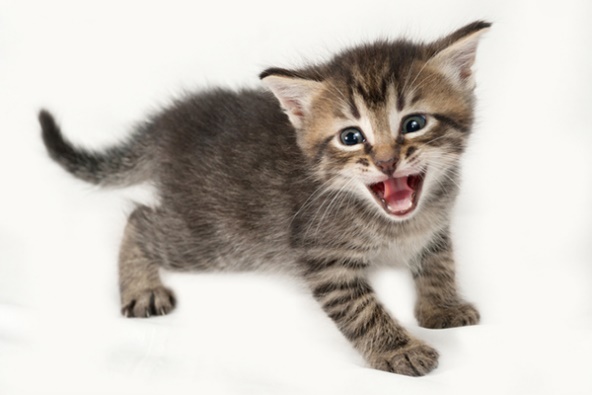 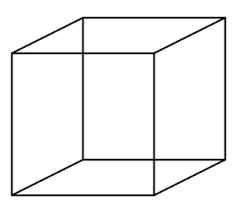 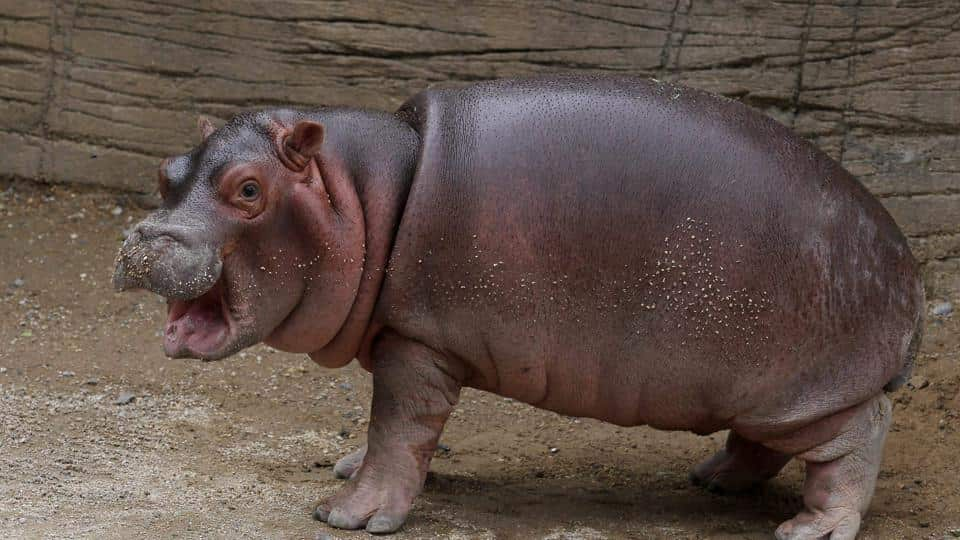 